14.09.2021С ПЛАНШЕТОМ В ТАЙГЕ: КАК ПРОХОДИТ ПЕРЕПИСЬ В ТРУДНОДОСТУПНЫХ РАЙОНАХ?В Росстате подвели итоги прохождения переписи в ТДР за август 2021 года. В этот период от побережья Карского моря до якутской тайги, пока позволяла погода, переписчики посетили отдаленные и труднодоступные районы семи регионов страны. Как пролегали маршруты и чем закончились экспедиции — рассказывает сайт Всероссийской переписи населения. До основного этапа, который пройдет с 15 октября по 14 ноября, Всероссийская перепись населения проводится на отдаленных территориях ряда регионов страны. Один из самых сложных — Иркутская область. Здесь к труднодоступным отнесено 150 мест проживания населения, включая метеостанции и стоянки оленеводов. Расположены они в 19 районах Приангарья. Больше всего труднодоступных поселков и деревень в Киренском районе — 31 населенный пункт с ориентировочным числом жителей более 4 тыс. На карте Боханского района отдаленных точек всего четыре, где зарегистрированы 33 жителя. В августе, согласно планам, перепись прошла в 12 муниципалитетах региона. До некоторых поселений, например Тофаларии в Нижнеудинском районе, переписчики добирались на вертолете. В Катангском районе, чтобы посетить стойбища оленеводов, переписчики ехали на вездеходах трое суток. До деревни Чанчур Качугского района пришлось еще три часа добираться по реке на лодке.  «Люди в деревнях встречают радушно, о переписи населения слышали и с удовольствием отвечают на вопросы. Несмотря на то, что местности эти отдалены от районного центра на 50–60 км, они действительно труднодоступные. Здесь отсутствует связь, приходится ехать по сложной глубококолейной дороге, через мелкие речки. До некоторых домов приходилось идти пешком, потому что машина не проезжала по небольшим деревянным мостикам. Еще несколько километров — и начинается настоящая тайга», — рассказала начальник отдела переписей и обследований территориального органа Росстата по Иркутской области Надежда Манзанова.  В регионе переписчики передвигаются на вертолетах, вездеходах, катерах, лодках, машинах повышенной проходимости, паромах. Кстати, все отмечают оперативную и достойную работу планшетов — техника значительно ускоряет процесс опроса. Бумажные бланки используются в редких случаях.   «Перепись населения — стратегически важное мероприятие. Если мы говорим об инвестиционных проектах, то смотрим, обеспечен ли тот или иной район необходимыми кадрами. Если речь о строительстве социальных объектов, развитии инженерной и энергетической инфраструктуры, важна информация о численности населения. В целом от того, сколько у нас жителей, зависит объем средств, поступающих из федеральной казны в областную, а также из регионального бюджета в местные», — пояснила заместитель министра экономического развития и промышленности Иркутской области Марина Петрова. В августе прошла перепись и в труднодоступных населенных пунктах Таймыра (Красноярский край). Это один из самых северных районов России и всей Евразии. На заполярном полуострове хорошо развита речная сеть, что определяет уклад жизни населения: долганов, ненцев, нганасанов, энцев, эвенков. Как правило, они заняты оленеводством, рыболовством и охотой. Во время переписи предстояло переписать людей на всех, даже самых отдаленных стоянках и стойбищах. На Таймыре расположены 21 населенный пункт: 20 сельских и 1 городской. Почти во всех перепись проводится в августе — сентябре. Поселения находятся на значительном расстоянии как друг от друга, так и от районного центра. Здесь нет регулярного транспортного сообщения и зачастую нет связи из-за сложных метеоусловий. До некоторых поселков приходится добираться вертолетом. На территории ХМАО-Югры  перепись населения в  августе прошла в одном районе — Нижневартовском. Здесь переписчики посетили семь поселений и более 20 стойбищ оленеводов. Местные жители — в основном представители северных коренных народов: ханты, манси, ненцы. Добраться до их поселений в тайге и тундре возможно только по малым рекам и протокам. Для доставки переписчиков и экипировки был использован автомобильный транспорт и лодки, арендованные у местного населения.В последний месяц лета завершился этап Всероссийской переписи в труднодоступных и отдаленных районах Якутии. За месяц переписчики обошли 8 таежных населенных пунктов Алданского (известного золотыми приисками), Оймяконского (где расположен полюс холода, и температура зимой может опуститься до −70 °C) и Усть-Майского районов. Летом до этих территорий еще можно добраться по воде либо на вездеходе. С октября речное сообщение остановится из-за обмеления рек и начала ледостава. В Свердловской области перепись в четырех труднодоступных населенных пунктах Сосьвинского городского округа прошла относительно легко. Здесь был задействован только легковой автомобильный транспорт. В Ненецком автономном округе в августе была переписана оленеводческая община Ямб То, традиционно кочующая в тундре. В целом в последний месяц лета перепись прошла на отдаленных и труднодоступных территориях Республики Саха (Якутия), Красноярского края, Иркутской и Свердловской областей, Ненецкого, Ямало-Ненецкого автономных округов и Ханты-Мансийского автономного округа — Югры.Основной этап Всероссийской переписи населения пройдет с 15 октября по 14 ноября 2021 года с применением цифровых технологий. Главным нововведением предстоящей переписи станет возможность самостоятельного заполнения жителями России электронного переписного листа на портале госуслуг (Gosuslugi.ru). При обходе жилых помещений переписчики будут использовать планшеты со специальным программным обеспечением. Также переписаться можно будет на переписных участках, в том числе в помещениях многофункциональных центров оказания государственных и муниципальных услуг «Мои документы».Медиаофис Всероссийской переписи населенияmedia@strana2020.ruwww.strana2020.ru+7 (495) 933-31-94https://www.facebook.com/strana2020https://vk.com/strana2020https://ok.ru/strana2020https://www.instagram.com/strana2020youtube.com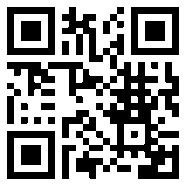 